Příloha č. 5 zadávací dokumentace„Optimalizace sítě cyklotras, městský cyklookruh a integrační opatření pro cyklisty v Třebíči“Editovatelné přílohy zadávací dokumentace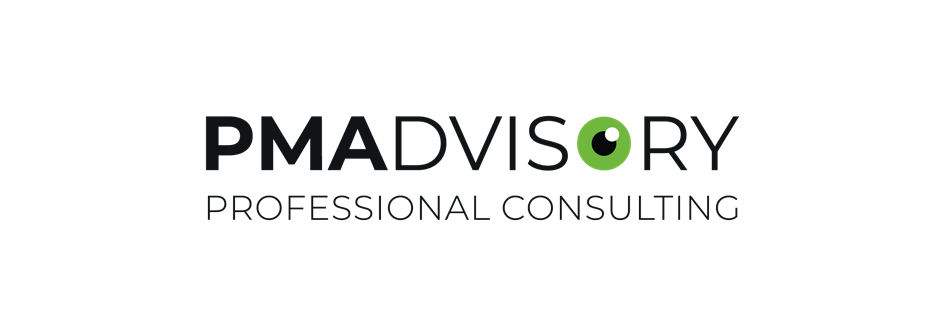 ŽIVOTOPIS stavbyvedoucíhoČestně prohlašuji, že výše uvedené údaje jsou pravdivé a že se budu v případě, že bude s dodavatelem podepsána smlouva, na plnění veřejné zakázky skutečně osobně podílet.V ……………………………… dne ………………… 2021………………………………………………………… StavbyvedoucíJméno, příjmení, titul[doplní dodavatel]Číslo autorizace / registrace[doplní dodavatel]Vztah k dodavateli[doplní dodavatel – např. zaměstnanec, statutární orgán, poddodavatel apod.]Délka praxe na pozici stavbyvedoucího[doplní dodavatel] let